Refresher/Quick Reference:How to Create Free Text Shopping CartProcess: Items from Fisher Scientific can be ordered two ways within the Supplier Relationship Management (SRM) e-procurement system:1. The Fisher Scientific e-catalog is available for those holding the Shopper role. It is accessible via the Add-Item dropdown menu along with other e-catalogs. It contains products that are exclusive to Fisher Scientific (e.g., Fisherbrand, Thermo Scientific, Invitrogen, Life Technologies, etc.) and not available from VWR International. Quotes are not needed for e-catalog orders; Shoppers simply locate Fisher exclusive items from within the catalog, place into their Shopping Cart, and checkout/order.2. If needed, departments may purchase products from Fisher Scientific beyond the exclusive items in the e-catalog by using the SRM Free Text Shopping Cart option. A quote must be acquired from a Fisher sales rep or other source. The shopper manually enters the line item information into the Free Text Cart. As a refresher, the below steps reflect the Free Text Cart entry process specifically for Fisher Scientific. If needed, additional help materials are available on the Purchasing website at: http://www.uky.edu/Purchasing/SRM.htm. When working with a Fisher prepared quote, please ensure the items cannot be ordered from within the e-catalog prior to creating a Free Text cart. The e-catalog should be utilized for ordering items whenever possible.Please create Free Text Shopping Carts separately from items ordered through an e-catalog Shopping Cart.Process: Items from Fisher Scientific can be ordered two ways within the Supplier Relationship Management (SRM) e-procurement system:1. The Fisher Scientific e-catalog is available for those holding the Shopper role. It is accessible via the Add-Item dropdown menu along with other e-catalogs. It contains products that are exclusive to Fisher Scientific (e.g., Fisherbrand, Thermo Scientific, Invitrogen, Life Technologies, etc.) and not available from VWR International. Quotes are not needed for e-catalog orders; Shoppers simply locate Fisher exclusive items from within the catalog, place into their Shopping Cart, and checkout/order.2. If needed, departments may purchase products from Fisher Scientific beyond the exclusive items in the e-catalog by using the SRM Free Text Shopping Cart option. A quote must be acquired from a Fisher sales rep or other source. The shopper manually enters the line item information into the Free Text Cart. As a refresher, the below steps reflect the Free Text Cart entry process specifically for Fisher Scientific. If needed, additional help materials are available on the Purchasing website at: http://www.uky.edu/Purchasing/SRM.htm. When working with a Fisher prepared quote, please ensure the items cannot be ordered from within the e-catalog prior to creating a Free Text cart. The e-catalog should be utilized for ordering items whenever possible.Please create Free Text Shopping Carts separately from items ordered through an e-catalog Shopping Cart.Role: SRM ShoppersFrequency: As neededReminder: This is for Free Text Shopping Carts only, for items that are not available from the Fisher Scientific e-catalog.1. The department obtains quote from a Fisher sales representative.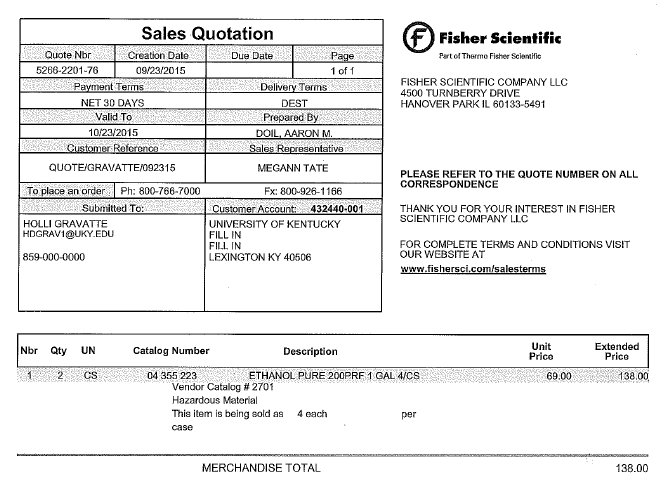 2. Access the Shopper tab within myUK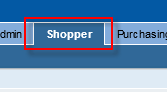 3. Click Shopping Cart under the Navigation panel on the left side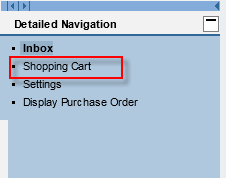 4. Click Create Documents – Shopping Cart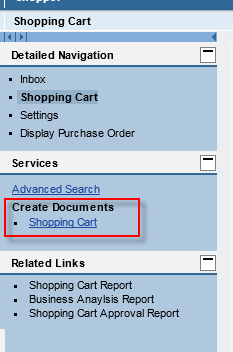 5. Click Set Values under Default Settings in the header section of the cart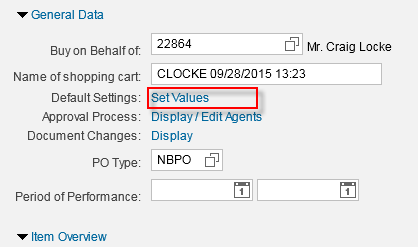 6. Select the correct Account Assignment Category and set the corresponding number.Select Cost Center as category if account number begins with 1Select WBS Element as category if account number begins with 2 or 3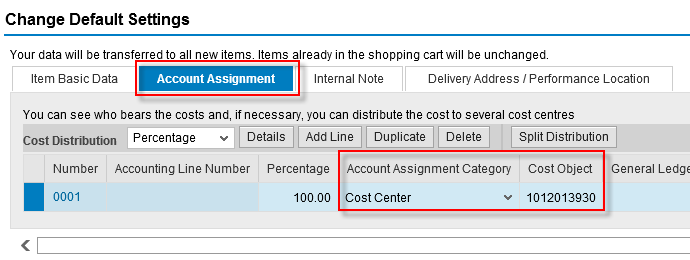 7. Select Delivery Address tab. Enter c/o name, room, and floor number for person receiving delivery of items.Click OK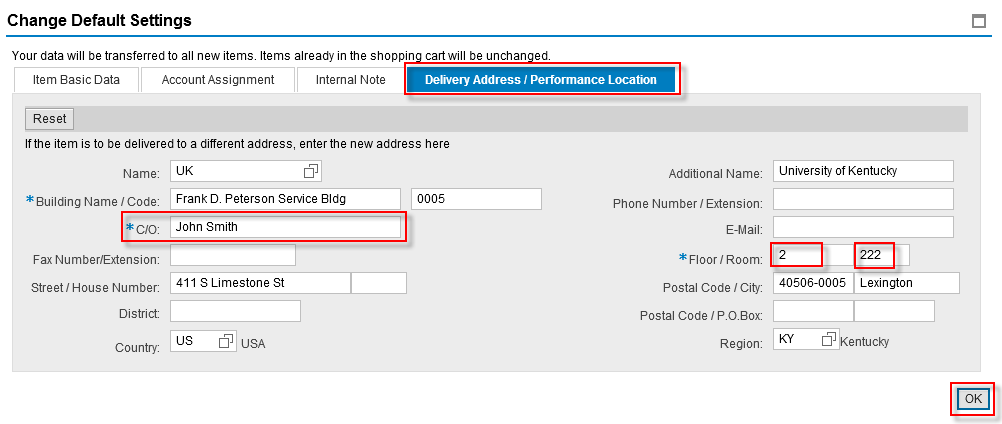 8. Place quote number in the Note to Supplier text box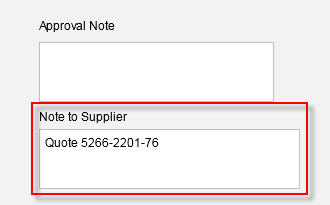 9. Items for Free Text orders are entered via freehand. They are not selected from an e-catalog within the Add Item menu.Enter the item description, quantity, unit, and per each price from the quote, and required delivery date.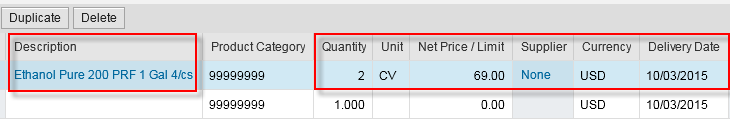 10. For laboratory/scientific purchases only, enter product category 41100000.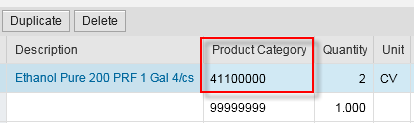 11. If multiple items are being ordered, repeat steps for other line items.When finished, click Details button to open the bottom section.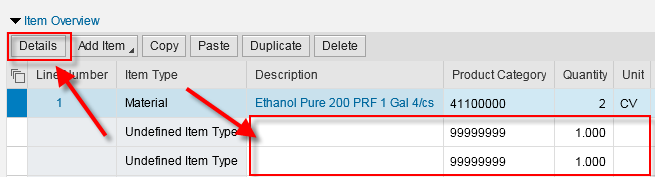 12. On the Item Data tab, enter the Supplier Product Number (i.e., catalog number) for each line item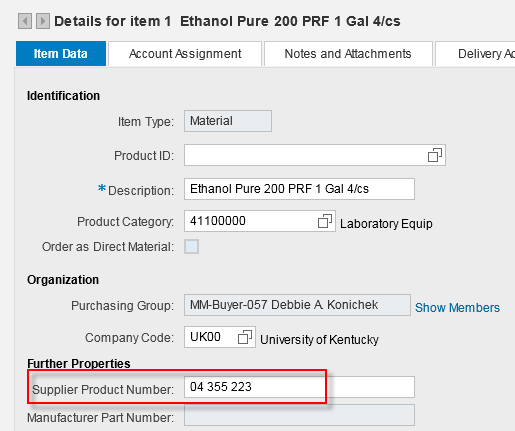 13. Review and check the Account Assignment tab on the line item level. Shopper can overwrite the GL Account as needed.Reminder: If a piece of equipment is over $5000, it requires a capital GL. 550030 is the most common capital GL for laboratory equipment.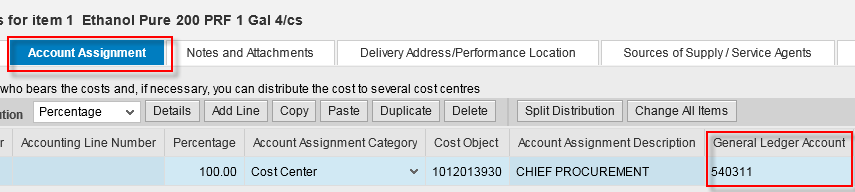 14. The quote must be attached to the Shopping Cart. Click Notes and Attachments tab in bottom Details sectionClick Add Attachment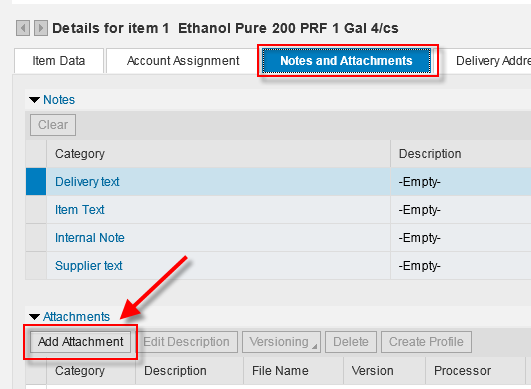 15. Click Browse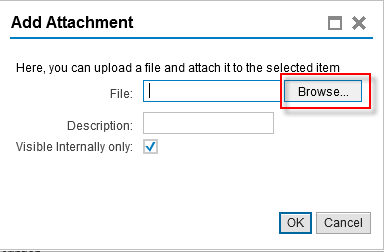 16. Locate and select the quote attachment to add.Click Open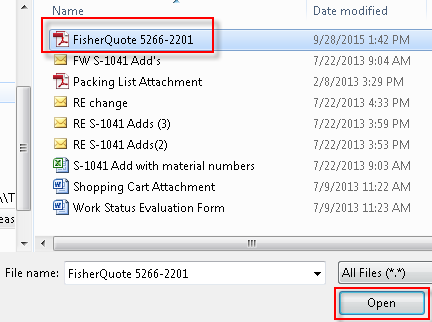 17. Name the attachmentClick OK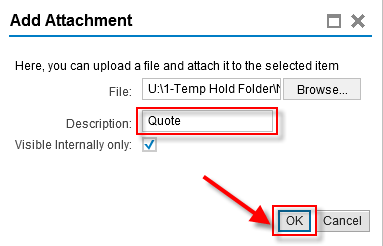 18. Click the Sources of Supply Tab to set the supplier number.For Fisher Scientific only, enter 119652 into the Preferred Supplier box.Reminder: If there are multiple line items, the supplier number must be replicated on each line.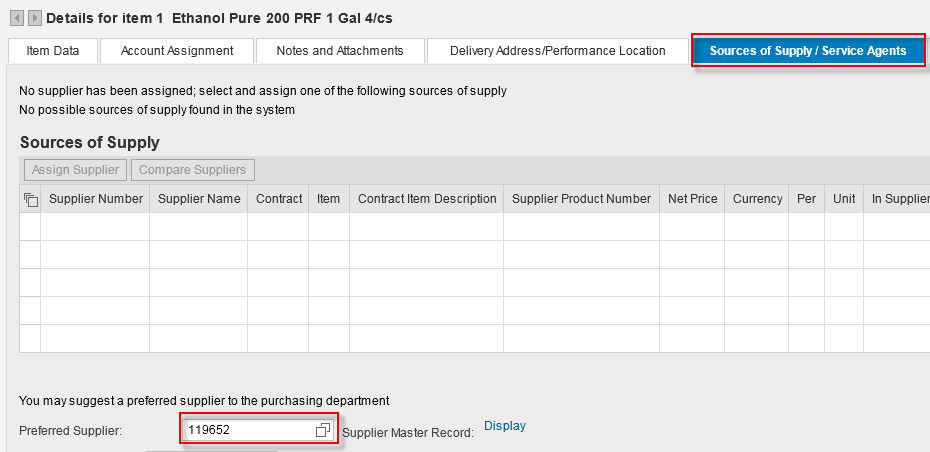 19. Click Order to finish the Shopping Cart. All Free Text carts move to departmental approver(s) and onto Purchasing for processing.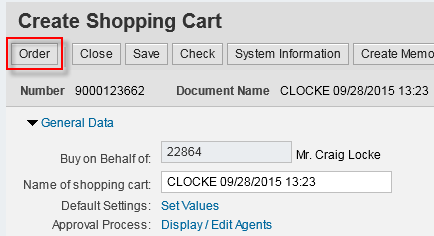 